®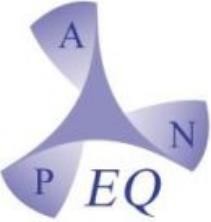 ASSOCIAZIONE NAZIONALE PROFESSIONALE   ESPERTI QUALIFICATI IN RADIOPROTEZIONE®Lettera inviata via mailAlla Cortese attenzione dei Soci ANPEQ   Loro IndirizziOGGETTO: Ordine del giorno e convocazione Assemblea dei Soci 2020Gentile Socia/Socio È convocata l’Assemblea dei Soci ANPEQ alle ore 05:00 del giorno 20 dicembre 2020, in prima convocazione, ed alle ore 17:00 in seconda convocazione, in data 21 dicembre 2020 in modalità remota sulla piattaforma messa a disposizione da ANPEQ per i sociORDINE DEL GIORNOPresentazione bilancio 2018 e 2019Relazione del Revisore dei contiPresentazione Codice etico e deontologicoPresentazione delle proposte di corsi per il 2021Presentazione degli interpelli effettuati, mozioni e commenti dei Socivarie ed eventuali                       SCHEDA DI PARTECIPAZIONE ASSEMBLEA Io sottoscritta/o 		Socio ANPEQ N° 	 Codice Fiscale				  residente  a 	in			 intendo partecipare all’assemblea dei Soci che si terrà in modalità on-line il giorno 21 dicembre 2020 alle ore 17.00 sulla piattaforma Zoom. In fede (firma)  	 Luogo e data  		